.(Dance starts on lyrics)[S1] 1/8R Step w/Sweep, Cross-Side, Touch-Unwind 5/8L, Side, Behind-1/4R-1/4R w/ Sweep, Back w/ Sweep[S2] 1/8L Back-Heel Bounces, Fwd-1/2L-Back, Back-Heel Bounces, Cross-1/4R-3/8R Scissor-[S3] -Cross Rock-1/4R, Step-Pivot 1/2R, Cross Rock-1/4R, Step-Pivot 1/2L-1/2L w/ Sweep[S4] Back-1/4L-Together, Fwd-1/4R-Together, Fwd, 1/4L, 1/2L, Chase Turn 1/2L[S5] 1/8L Fwd w/ Lift, Back-1/2R, Step-Pivot 1/4R-Fwd, Step-Pivot 1/2L-1/2L, Back Rock[S6] Fwd w/ Lift, Back-1/2L, Step-Pivot 1/4L, Fwd, Step-Pivot 1/2R, 7/8R-Triple Turn[S7] Side, Behind-Side-Cross, Recover w/ Sweep, Sailor 1/4L-Fwd, 1/2R, Run Fwd[S8] L Basic NC, Hinge Turn 1/2L into 1/4L Shuffle Fwd, Step-Pivot 1/2L, Cross RockTag: At the end of Wall 2 (12:00) - Walk-Walk, Cross RockStep forward on R (1), Step forward on L (2), Rock R across L (3), Recover weight on L (4)Restart + Tag: On Wall 3 count 16& (12:00) and add the following 2 Counts Tag - Cross Touch Unwind 1/2L,Touch R toe across L (1), Unwind 1/2L weight ends on L (2) (6:00)The last wall, dance up to 48 (12:00).Please feel free to contact me if you need any further information. (hirokoclinedancing@gmail.com)(updated: 9/June/21)Fake a Smile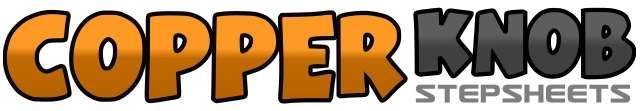 .......Count:64Wall:2Level:Advanced.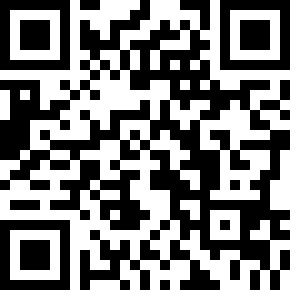 Choreographer:Hiroko Carlsson (AUS) - June 2021Hiroko Carlsson (AUS) - June 2021Hiroko Carlsson (AUS) - June 2021Hiroko Carlsson (AUS) - June 2021Hiroko Carlsson (AUS) - June 2021.Music:Fake A Smile (feat. Salem Ilese) - Alan Walker : (Spotify)Fake A Smile (feat. Salem Ilese) - Alan Walker : (Spotify)Fake A Smile (feat. Salem Ilese) - Alan Walker : (Spotify)Fake A Smile (feat. Salem Ilese) - Alan Walker : (Spotify)Fake A Smile (feat. Salem Ilese) - Alan Walker : (Spotify)........1 2&Make a 1/8 turn right stepping forward on R, Cross L over R, Step R to the side (1:30)3 4Touch L toe behind R, 5/8L unwind on L weight ends on L foot (6:00)5 6&Step R to the side, Step L behind R, Make a 1/4 turn right stepping forward on R (9:00)7 8Make a further 1/4 turn right stepping L to the side/sweeping R around, Step back on R/sweeping L around (12:00)1&2Make a 1/8 turn left stepping back on L (1) (10:30), R heel bounce twice taking weight on R foot (&2)3&4Step forward on L, Make a 1/2 turn left stepping back on R (4:30), Step back on L5&6Step back on R (5), L heel bounce twice taking weight on L foot (&6)7&Cross R over L, Make a 1/4 turn right stepping back on L8&Make a 3/8 turn right stepping R to the side (12:00), Step L next to R1 2&Rock R across L, Recover weight on L, Make a 1/4 turn right stepping forward on R (3:00)3 4Step forward on L, Make a 1/2 turn right recover weight on R (9:00)5 6&Rock L across R, Recover weight on R, Make a 1/4 turn left stepping forward on L (6:00)7&8Step forward on R, Make a 1/2 turn left recover weight on L, Make a 1/2 turn left stepping back on R/sweeping L around (6:00)1&2Step back on L, Make a 1/4 turn left stepping back on R, Step L together (3:00)3&4Step forward on R, Make a 1/4 turn right stepping back on L (6:00), Step R together5 6 7Step forward on L, Make a 1/4 turn left stepping back on R, Make a 1/2 turn left stepping forward on L (9:00)8&Step forward on R, Make a 1/2 turn left recover weight on L (3:00)1 2&Make a 1/8 turn left stepping forward on R/lifting L foot forward (1:30), Step back on L, Make a 1/2 turn right stepping forward on R (7:30)3 4&Step forward on L, Make a 1/4 turn right recover weight on R (10:30), Step forward on L5 6&Step forward on R, Make a 1/2 turn left recover weight on L (4:30), Make a 1/2 turn left stepping back on R (10:30)7 8Rock back on L, Recover weight on R1 2&Step forward on L/lifting R foot forward, Step back on R, Make a 1/2 turn left stepping forward on L (4:30)3 4&Step forward on R, Make a 1/4 turn left recover weight on L (1:30), Step forward on R5 6Step forward on L, Make a 1/2 turn right recover weight on R (7:30) - prep for a triple turn to the back wall.7&8 7/8 right triple turn on L-R-L (6:00)1 2&Step R to the side, Step L behind R, Step R to the side3 4Rock L across R, Recover weight on R/sweeping L around5&6Step L behind R while making a 1/4 turn left (3:00), Step L close to R, Step forward on L7 8&Make a 1/2 turn right recover weight on R (9:00), Step forward on L, Step forward on R1 2&Step L to the side, Rock R behind L, Recover/cross L over R3Make a 1/4 turn left stepping back on R (6:00)4&5Make a further 1/2 turn left shuffle forward on L-R-L (12:00)6 7Step forward on R, Make a 1/2 turn left recover weight on L (6:00)8&Rock R across L, Recover weight on L